APPEL A PROJETS CLUBS« FEMINISATION »SAISON 2021-2022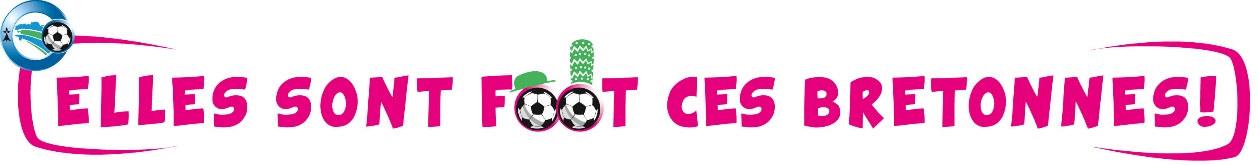 1 : FAVORISER LE DEVELOPPEMENT DU NOMBRE DE PRATIQUANTES AU SEIN DE MON CLUB Avez-vous des licenciées U6F à U11F ?*    	OUI    NON 	Si OUI, combien ?............................ Avez-vous des licenciées U13F à U19F ?*    	OUI    NON 	Si OUI, combien ?............................ Avez-vous des licenciées Seniors F ?*    	OUI    NON 	Si OUI, combien ?............................Combien d’équipes féminines avez-vous au club (jeunes + seniors) ?..........................................*rayer la mention inutile Description de la ou des manifestation(s) organisée(s) par le club (Nature, lieu, public ciblé, date prévisionnelle du projet…)Exemples : Fitfoot, action découverte du Foot Loisir, Beach Soccer, Tennis-Ballon, Foot en Marchant, Golf Foot, Futsal, cécifoot, concours de dessin, Création Hymne, Banderole, Soirée retransmission d'un match féminin (écran géant...),…2 : FAVORISER LA FEMINISATION DES RÔLES ET MISSIONS AU SEIN DE MON CLUB Nombre de volontaires licenciées :Nombre de dirigeantes licenciées : Nombre d’éducatrices licenciées :Nombre d’animatrices licenciées :Nombre d’arbitres licenciées :Nombre de femmes dans le bureau du club :Description des actions en faveur de la Féminisation des rôles au sein de mon club (Date, Lieu, Nature de l’action, public visé et attendu) Exemples : participation aux formations du Parcours de formation fédéral des Dirigeantes, participation aux formations d’éducatrices, d’animatrices, d’arbitres, missions au sein des instances, organisation d’action afin d’intégrer les femmes à la participation de la vie du club, fonction des femmes dans le club, participation à Octobre rose, quelles peuvent être les actions mises en place dans vos clubs pour recruter des arbitres féminines, des dirigeantes, ….ECHEANCIER ET DECISION :Cet appel à projets doit inciter les clubs à mener des actions en faveur des féminines.La valorisation des projets sera déterminée par une commission spécifique après étude des dossiers reçus : descriptifs écrits, justificatifs, photos, vidéos…Dossier à remplir puis à envoyer par voie postale avant le 16 avril 2022 à l'adresse suivante : Ligue de Bretagne de Football29 rue de la MarebaudièreCS 96838 - Commune de Montgermont35768 SAINT GREGOIRE CedexEt/ou par email à l'adresse suivante : appelaprojetclubs@footbretagne.fff.frDate limite de dépôt des dossiers : 16 avril 2022COORDONNEES DU PORTEUR DU PROJET Nom du club : …………………………………………………………………………………………………………………………Numéro d’affiliation du club : ………………………………………………………………………………………………. District : …………………………………………………………………………………………………………………………………. Nom, Prénom du porteur de projet : ...........................................................................................Tél : ..............................................................................................................................................Email : ……………………………………………………………………………………………………………………………………. Je soussigné(e) ………………………………..................................................... agissant en qualité de ................................................... au sein du club………………..................................................., porteur de projet, déclare m'engager à respecter les conditions de ce dispositif et certifie, sur l'honneur, l’exactitude des informations communiquées dans ce dossier. Date : ……………………………………………………………………. Signatures Porteur de projet 			Président(e) du club			 Cachet du club